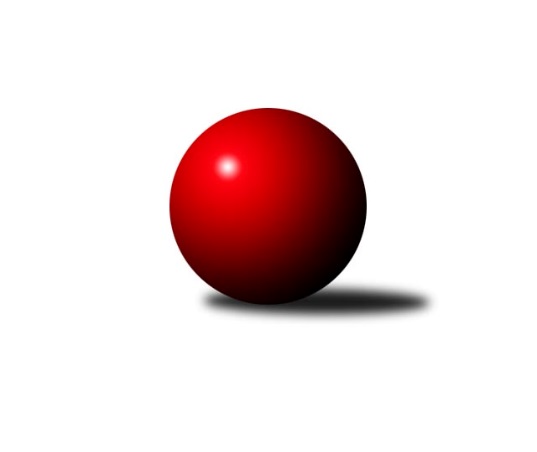 Č.12Ročník 2023/2024	12.1.2024, B. ŠiškaNejlepšího výkonu v tomto kole: 2761 dosáhlo družstvo: Svitavy AVýchodočeská divize 2023/2024Náchod B jako jediný hostující celek dokázal urvat vítězství. A to v Dobrušce. Zápas to jistě byl napínavý a bojovalo se až do konce. Dalším celkem z hostujících družstev, které si odvezlo jeden bod, byly Milovice, a to z Vrchlabí. Napínavé utkání se jistě hrálo také ve Dvoře Králové, kde domácí nakonec porazili hosty z Č. Kostelce. Další napínavé utkání, které skončilo o pouhé tři kuželky v celkovém součtu kuželek ve prospěch domácích, se odehrálo v Rokytnici mezi domácími a hosty z Hylvát. Ve Svitavách si domácí poradili s hosty ze Smiřic a oba body zůstaly doma. V. Mýto celkem v poklidu získalo na domácích drahách dva body nad hráči z Nové Paky. Nejlepší výkon v jednotlivcích podal Jakub Zelinka – 500.Výsledky 12. kolaSouhrnný přehled výsledků:V. Mýto A	- Nová Paka A	12:4	2689:2569		12.1.Dobruška A	- Náchod B	6:10	2708:2727		12.1.D. Králové A	- Č. Kostelec B	10:6	2552:2536		12.1.Svitavy A	- Smiřice A	14:2	2761:2610		12.1.Rokytnice A	- Hylváty A	12:4	2758:2755		12.1.Vrchlabí A	- Milovice A	8:8	2622:2603		12.1.Tabulka družstev:	1.	Náchod B	12	9	1	2	120 : 72 	 2658	19	2.	Vrchlabí A	12	7	2	3	103 : 89 	 2601	16	3.	Hylváty A	12	7	1	4	117 : 75 	 2669	15	4.	V. Mýto A	12	6	1	5	97 : 95 	 2600	13	5.	Rokytnice A	12	6	0	6	108 : 84 	 2681	12	6.	Svitavy A	12	6	0	6	104 : 88 	 2704	12	7.	Č. Kostelec B	12	5	2	5	94 : 98 	 2639	12	8.	Nová Paka A	12	5	1	6	93 : 99 	 2634	11	9.	D. Králové A	12	5	0	7	78 : 114 	 2618	10	10.	Dobruška A	12	4	1	7	86 : 106 	 2657	9	11.	Smiřice A	12	3	2	7	76 : 116 	 2604	8	12.	Milovice A	12	3	1	8	76 : 116 	 2568	7Podrobné výsledky kola:	 V. Mýto A	2689	12:4	2569	Nová Paka A	Martin Prošvic	 	 263 	 233 		496 	 2:0 	 387 	 	177 	 210		Erik Folta	Milan Dastych	 	 220 	 215 		435 	 0:2 	 466 	 	220 	 246		Jiří Bajer	Tomáš Kyndl	 	 235 	 207 		442 	 2:0 	 427 	 	203 	 224		Vojtěch Kazda	Jan Chleboun	 	 227 	 222 		449 	 2:0 	 434 	 	214 	 220		Milan Ringel	Jaroslav Stráník	 	 213 	 221 		434 	 2:0 	 414 	 	212 	 202		Jan Bajer	Petr Bartoš	 	 221 	 212 		433 	 0:2 	 441 	 	220 	 221		Jan Šmidrkalrozhodčí: Josef LedajaksNejlepší výkon utkání: 496 - Martin Prošvic	 Dobruška A	2708	6:10	2727	Náchod B	Martin Děkan	 	 186 	 234 		420 	 0:2 	 465 	 	225 	 240		Jaroslav Špicner	Michal Balcar	 	 249 	 247 		496 	 2:0 	 447 	 	210 	 237		Aleš Tichý	Lukáš Fanc	 	 223 	 195 		418 	 0:2 	 471 	 	252 	 219		Tomáš Doucha	Roman Václavek	 	 248 	 209 		457 	 2:0 	 456 	 	225 	 231		Daniel Majer	Josef Kupka	 	 241 	 235 		476 	 2:0 	 436 	 	216 	 220		Danny Tuček *1	Jan Králíček	 	 206 	 235 		441 	 0:2 	 452 	 	230 	 222		Mikuláš Martinecrozhodčí: Michal Balcarstřídání: *1 od 17. hodu Jiří Doucha ml.Nejlepší výkon utkání: 496 - Michal Balcar	 D. Králové A	2552	10:6	2536	Č. Kostelec B	Martin Šnytr	 	 204 	 225 		429 	 0:2 	 440 	 	228 	 212		Tomáš Kincl	Ladislav Zívr	 	 216 	 215 		431 	 0:2 	 446 	 	237 	 209		Kamil Mýl	Jan Janeček	 	 219 	 221 		440 	 2:0 	 389 	 	182 	 207		Michal Vlček *1	Michal Sirový	 	 204 	 202 		406 	 0:2 	 424 	 	201 	 223		Daniel Bouda	Petr Janeček	 	 224 	 194 		418 	 2:0 	 411 	 	200 	 211		Petr Linhart	Lukáš Blažej	 	 226 	 202 		428 	 2:0 	 426 	 	234 	 192		Tomáš Adamůrozhodčí: Lukáš Blažejstřídání: *1 od 38. hodu Dalibor ChráskaNejlepší výkon utkání: 446 - Kamil Mýl	 Svitavy A	2761	14:2	2610	Smiřice A	Milan Novák	 	 242 	 241 		483 	 2:0 	 448 	 	200 	 248		Jiří Hroneš	Michal Dvořáček	 	 205 	 196 		401 	 0:2 	 461 	 	221 	 240		Václav Šmída	Klára Kovářová	 	 230 	 228 		458 	 2:0 	 434 	 	218 	 216		Michal Janeček	Jakub Zelinka	 	 250 	 250 		500 	 2:0 	 417 	 	216 	 201		Martin Matějček	Vlastimil Krátký	 	 225 	 215 		440 	 2:0 	 391 	 	181 	 210		Martin Ivan	Zdeněk Dokoupil	 	 218 	 261 		479 	 2:0 	 459 	 	229 	 230		Martin Kamenickýrozhodčí: Jakub ZelinkaNejlepší výkon utkání: 500 - Jakub Zelinka	 Rokytnice A	2758	12:4	2755	Hylváty A	Jan Mařas	 	 207 	 201 		408 	 0:2 	 479 	 	237 	 242		Libor Čaban	Pavel Hanout	 	 237 	 229 		466 	 2:0 	 440 	 	233 	 207		Milan Vencl	Jan Volf	 	 250 	 232 		482 	 2:0 	 455 	 	227 	 228		Anthony Šípek	Petr Mařas	 	 240 	 235 		475 	 2:0 	 471 	 	224 	 247		Zdeněk Kaplan	Slavomír Trepera	 	 247 	 230 		477 	 2:0 	 434 	 	218 	 216		Vojtěch Morávek	Milan Valášek	 	 216 	 234 		450 	 0:2 	 476 	 	238 	 238		Milan Januškarozhodčí: Pavel HanoutNejlepší výkon utkání: 482 - Jan Volf	 Vrchlabí A	2622	8:8	2603	Milovice A	Pavel Gracias	 	 199 	 227 		426 	 0:2 	 462 	 	230 	 232		Tomáš Fuchs	Lukáš Trýzna	 	 206 	 216 		422 	 2:0 	 391 	 	215 	 176		Dana Viková	Roman Pek	 	 238 	 255 		493 	 2:0 	 405 	 	221 	 184		Miroslav Včeliš	Tereza Venclová	 	 197 	 244 		441 	 0:2 	 457 	 	245 	 212		Vlastimil Hruška	Filip Matouš	 	 207 	 208 		415 	 0:2 	 448 	 	217 	 231		David Jaroš	Andrea Sochorová	 	 215 	 210 		425 	 0:2 	 440 	 	227 	 213		Miloslav Vikrozhodčí: Zdeněk HoblNejlepší výkon utkání: 493 - Roman PekPořadí jednotlivců:	jméno hráče	družstvo	celkem	plné	dorážka	chyby	poměr kuž.	Maximum	1.	Petr Mařas 	Rokytnice A	465.37	310.0	155.4	1.9	7/7	(493)	2.	Zdeněk Dokoupil 	Svitavy A	460.50	306.1	154.4	2.6	7/7	(507)	3.	Jaroslav Špicner 	Náchod B	456.69	310.6	146.1	4.6	7/7	(509)	4.	Ladislav Zívr 	D. Králové A	456.33	306.2	150.2	4.8	6/7	(512)	5.	Roman Václavek 	Dobruška A	456.31	308.3	148.0	4.0	6/7	(529)	6.	Milan Novák 	Svitavy A	454.71	313.8	140.9	4.8	7/7	(483)	7.	Lukáš Fanc 	Dobruška A	454.17	309.9	144.3	6.3	7/7	(477)	8.	Miroslav Cupal 	Smiřice A	453.67	305.6	148.1	4.7	6/7	(495)	9.	Jakub Zelinka 	Svitavy A	453.58	308.6	145.0	5.0	6/7	(500)	10.	Jan Ringel 	Nová Paka A	453.56	304.9	148.7	2.5	6/7	(474)	11.	Dalibor Chráska 	Č. Kostelec B	453.12	305.5	147.6	7.2	5/7	(487)	12.	Vojtěch Morávek 	Hylváty A	452.62	306.3	146.3	4.7	7/7	(470)	13.	Daniel Bouda 	Č. Kostelec B	452.33	305.6	146.8	6.7	6/7	(493)	14.	Martin Děkan 	Dobruška A	452.03	302.5	149.6	4.0	6/7	(528)	15.	Libor Čaban 	Hylváty A	451.86	306.2	145.7	4.1	7/7	(480)	16.	Milan Valášek 	Rokytnice A	451.48	303.0	148.5	4.1	7/7	(485)	17.	Milan Januška 	Hylváty A	451.25	309.0	142.3	5.0	6/7	(476)	18.	Tomáš Adamů 	Č. Kostelec B	451.14	306.7	144.5	4.0	6/7	(493)	19.	Jiří Bajer 	Nová Paka A	451.10	304.0	147.1	2.5	7/7	(474)	20.	Petr Linhart 	Č. Kostelec B	450.83	300.9	149.9	3.7	7/7	(496)	21.	Aleš Tichý 	Náchod B	450.21	298.7	151.5	3.2	7/7	(521)	22.	Martin Kamenický 	Smiřice A	449.88	303.4	146.5	4.6	7/7	(500)	23.	Michal Janeček 	Smiřice A	449.73	309.0	140.8	5.5	5/7	(488)	24.	Mikuláš Martinec 	Náchod B	449.37	307.7	141.7	5.2	6/7	(519)	25.	Martin Prošvic 	V. Mýto A	448.48	303.1	145.4	4.6	7/7	(504)	26.	Zdeněk Kaplan 	Hylváty A	448.36	302.9	145.4	3.0	7/7	(488)	27.	Michal Dvořáček 	Svitavy A	448.33	306.1	142.3	7.8	5/7	(492)	28.	Jan Volf 	Rokytnice A	447.90	304.3	143.7	5.2	5/7	(485)	29.	Martin Kučera 	Svitavy A	447.23	308.3	138.9	6.6	7/7	(498)	30.	Jan Mařas 	Rokytnice A	446.50	306.9	139.6	6.2	7/7	(475)	31.	Michal Vlček 	Č. Kostelec B	446.50	307.8	138.7	7.7	6/7	(484)	32.	Michal Balcar 	Dobruška A	446.38	308.3	138.1	7.0	7/7	(496)	33.	Slavomír Trepera 	Rokytnice A	446.20	306.6	139.6	5.0	7/7	(477)	34.	Vlastimil Hruška 	Milovice A	445.76	307.8	138.0	5.0	7/7	(469)	35.	Jan Šmidrkal 	Nová Paka A	444.17	310.0	134.2	5.9	6/7	(457)	36.	Tomáš Doucha 	Náchod B	443.33	301.5	141.9	6.1	7/7	(490)	37.	Jiří Doucha  ml.	Náchod B	442.50	307.1	135.4	6.4	6/7	(509)	38.	Lukáš Blažej 	D. Králové A	441.52	300.3	141.2	3.7	5/7	(477)	39.	Josef Kupka 	Dobruška A	441.43	304.4	137.1	5.2	7/7	(476)	40.	Václav Souček 	Milovice A	440.76	297.9	142.9	5.2	5/7	(453)	41.	Michal Sirový 	D. Králové A	440.36	304.6	135.8	7.4	7/7	(461)	42.	Miloslav Vik 	Milovice A	440.14	305.2	135.0	6.6	7/7	(499)	43.	Pavel Hanout 	Rokytnice A	440.02	291.9	148.1	6.1	7/7	(487)	44.	Jan Chleboun 	V. Mýto A	439.09	295.5	143.6	5.9	7/7	(479)	45.	Martin Šnytr 	D. Králové A	437.54	301.5	136.1	4.8	7/7	(489)	46.	Tomáš Kyndl 	V. Mýto A	437.40	302.1	135.3	6.2	7/7	(501)	47.	Vojtěch Kazda 	Nová Paka A	436.10	306.3	129.8	7.6	7/7	(459)	48.	Vlastimil Krátký 	Svitavy A	435.75	296.9	138.8	4.0	6/7	(452)	49.	Jaroslav Stráník 	V. Mýto A	434.06	292.8	141.2	6.0	7/7	(483)	50.	Milan Vencl 	Hylváty A	433.50	300.0	133.5	7.0	7/7	(469)	51.	Martin Maršík 	Vrchlabí A	432.83	297.7	135.2	9.4	6/7	(461)	52.	Andrea Sochorová 	Vrchlabí A	432.60	289.2	143.4	3.5	7/7	(469)	53.	Jiří Hroneš 	Smiřice A	431.90	291.6	140.3	4.3	5/7	(471)	54.	Daniel Majer 	Náchod B	430.88	301.2	129.7	6.7	5/7	(500)	55.	Petr Janeček 	D. Králové A	430.14	296.6	133.5	5.5	7/7	(463)	56.	Tomáš Kincl 	Č. Kostelec B	429.17	293.8	135.3	7.0	6/7	(458)	57.	Filip Matouš 	Vrchlabí A	426.17	293.1	133.0	8.5	7/7	(456)	58.	Jan Janeček 	D. Králové A	425.97	296.1	129.9	9.1	7/7	(455)	59.	Martin Ivan 	Smiřice A	419.10	298.2	120.9	9.4	7/7	(454)	60.	Pavel Gracias 	Vrchlabí A	418.60	298.0	120.6	10.6	5/7	(451)	61.	Erik Folta 	Nová Paka A	418.40	294.6	123.8	7.8	5/7	(454)	62.	Radek Urgela 	Smiřice A	415.37	289.9	125.4	7.7	6/7	(452)	63.	Milan Dastych 	V. Mýto A	412.02	281.4	130.6	8.6	7/7	(469)	64.	Dana Viková 	Milovice A	409.00	294.6	114.4	8.7	7/7	(464)	65.	Kamil Mýl 	Č. Kostelec B	407.20	286.4	120.8	12.6	5/7	(501)	66.	Miroslav Včeliš 	Milovice A	404.79	291.5	113.2	11.3	7/7	(459)		Roman Pek 	Vrchlabí A	493.00	315.0	178.0	1.0	1/7	(493)		Michal Rolf 	Vrchlabí A	463.83	312.2	151.7	3.2	3/7	(477)		Miroslav Zeman 	Svitavy A	463.00	322.0	141.0	4.0	1/7	(463)		Tomáš Fuchs 	Milovice A	462.00	321.0	141.0	4.0	1/7	(462)		Jan Masopust 	Milovice A	457.75	319.3	138.5	6.3	2/7	(472)		Lucie Zelinková 	Svitavy A	456.00	320.0	136.0	4.0	1/7	(456)		Jiří Slavík 	Dobruška A	454.00	312.0	142.0	2.0	1/7	(454)		Radek Novák 	Rokytnice A	450.00	296.5	153.5	5.0	1/7	(459)		Josef Ledajaks 	V. Mýto A	449.00	294.5	154.5	2.0	1/7	(460)		Václav Šmída 	Smiřice A	449.00	304.3	144.8	5.8	2/7	(461)		Pavel Maršík 	Vrchlabí A	447.89	302.9	145.0	3.9	3/7	(473)		Tomáš Pražák 	Hylváty A	446.31	308.8	137.6	6.8	4/7	(466)		Roman Sýs 	Vrchlabí A	446.00	291.5	154.5	2.5	1/7	(464)		Klára Kovářová 	Svitavy A	445.20	300.5	144.7	3.2	3/7	(468)		Lukáš Trýzna 	Vrchlabí A	440.38	308.0	132.4	8.2	4/7	(465)		Vladimír Cerman 	Vrchlabí A	440.00	294.0	146.0	5.0	1/7	(461)		Jan Bajer 	Nová Paka A	437.75	291.5	146.3	3.8	4/7	(484)		Jana Votočková 	Vrchlabí A	436.00	306.0	130.0	5.0	1/7	(436)		Petr Bartoš 	V. Mýto A	433.00	295.0	138.0	5.3	4/7	(467)		David Jaroš 	Milovice A	432.33	283.3	149.0	5.9	2/7	(455)		Jaromír Erlebach 	Nová Paka A	431.67	301.3	130.3	8.7	3/7	(464)		Tereza Venclová 	Vrchlabí A	431.50	297.1	134.4	5.4	4/7	(470)		Danny Tuček 	Náchod B	431.00	304.2	126.8	9.8	3/7	(534)		Martina Fejfarová 	Vrchlabí A	429.00	282.5	146.5	3.5	2/7	(440)		Jan Králíček 	Dobruška A	428.19	303.9	124.3	8.6	4/7	(472)		Štěpán Stránský 	Vrchlabí A	427.00	295.5	131.5	9.0	2/7	(454)		Václav Perchlík  st.	V. Mýto A	425.75	297.7	128.1	5.7	4/7	(436)		Milan Ringel 	Nová Paka A	425.67	295.6	130.1	3.8	3/7	(434)		Martin Matějček 	Smiřice A	425.67	296.5	129.2	9.3	3/7	(474)		Anthony Šípek 	Hylváty A	425.31	297.4	127.9	8.3	4/7	(458)		Jiří Rejl 	D. Králové A	421.60	304.7	116.9	9.7	4/7	(452)		Radoslav Dušek 	Milovice A	420.25	302.3	118.0	12.3	4/7	(457)		Dobroslav Lánský 	Nová Paka A	418.78	289.2	129.6	5.4	3/7	(434)		Josef Lejp 	Dobruška A	418.00	292.0	126.0	8.3	4/7	(452)		Anna Šmídová 	Smiřice A	415.00	266.0	149.0	10.0	1/7	(415)		Karel Josef 	Smiřice A	408.50	290.5	118.0	10.0	2/7	(411)		Zdeněk Novotný  st.	Rokytnice A	406.83	288.2	118.7	7.7	3/7	(426)		Tomáš Nosek 	Milovice A	386.00	271.0	115.0	8.0	1/7	(386)		Milan Hašek 	Dobruška A	367.00	270.0	97.0	12.0	1/7	(367)		Tomáš Jeníček 	Dobruška A	367.00	272.0	95.0	13.0	1/7	(367)		Petr Havlík 	Dobruška A	331.00	253.0	78.0	17.0	1/7	(331)Sportovně technické informace:Starty náhradníků:registrační číslo	jméno a příjmení 	datum startu 	družstvo	číslo startu25031	Danny Tuček	12.01.2024	Náchod B	1x25045	Martin Matějček	12.01.2024	Smiřice A	1x19156	Václav Šmída	12.01.2024	Smiřice A	1x
Hráči dopsaní na soupisku:registrační číslo	jméno a příjmení 	datum startu 	družstvo	15833	Roman Pek	12.01.2024	Vrchlabí A	145	Tomáš Fuchs	12.01.2024	Milovice A	Program dalšího kola:13. kolo19.1.2024	pá	16:30	Č. Kostelec B - Dobruška A	19.1.2024	pá	17:00	Hylváty A - Svitavy A	19.1.2024	pá	17:00	Milovice A - Nová Paka A	19.1.2024	pá	17:00	Smiřice A - D. Králové A	19.1.2024	pá	17:00	Rokytnice A - V. Mýto A	19.1.2024	pá	17:00	Náchod B - Vrchlabí A	Nejlepší šestka kola - absolutněNejlepší šestka kola - absolutněNejlepší šestka kola - absolutněNejlepší šestka kola - absolutněNejlepší šestka kola - dle průměru kuželenNejlepší šestka kola - dle průměru kuželenNejlepší šestka kola - dle průměru kuželenNejlepší šestka kola - dle průměru kuželenNejlepší šestka kola - dle průměru kuželenPočetJménoNázev týmuVýkonPočetJménoNázev týmuPrůměr (%)Výkon2xJakub ZelinkaSvitavy A5001xRoman PekVrchlabí114.324936xMartin ProšvicV. Mýto4964xMartin ProšvicV. Mýto113.594963xMichal BalcarDobruška4963xJakub ZelinkaSvitavy A112.985001xRoman PekVrchlabí4931xMichal BalcarDobruška110.744962xMilan NovákSvitavy A4832xMilan NovákSvitavy A109.144831xJan VolfRokytnice4824xZdeněk DokoupilSvitavy A108.24479